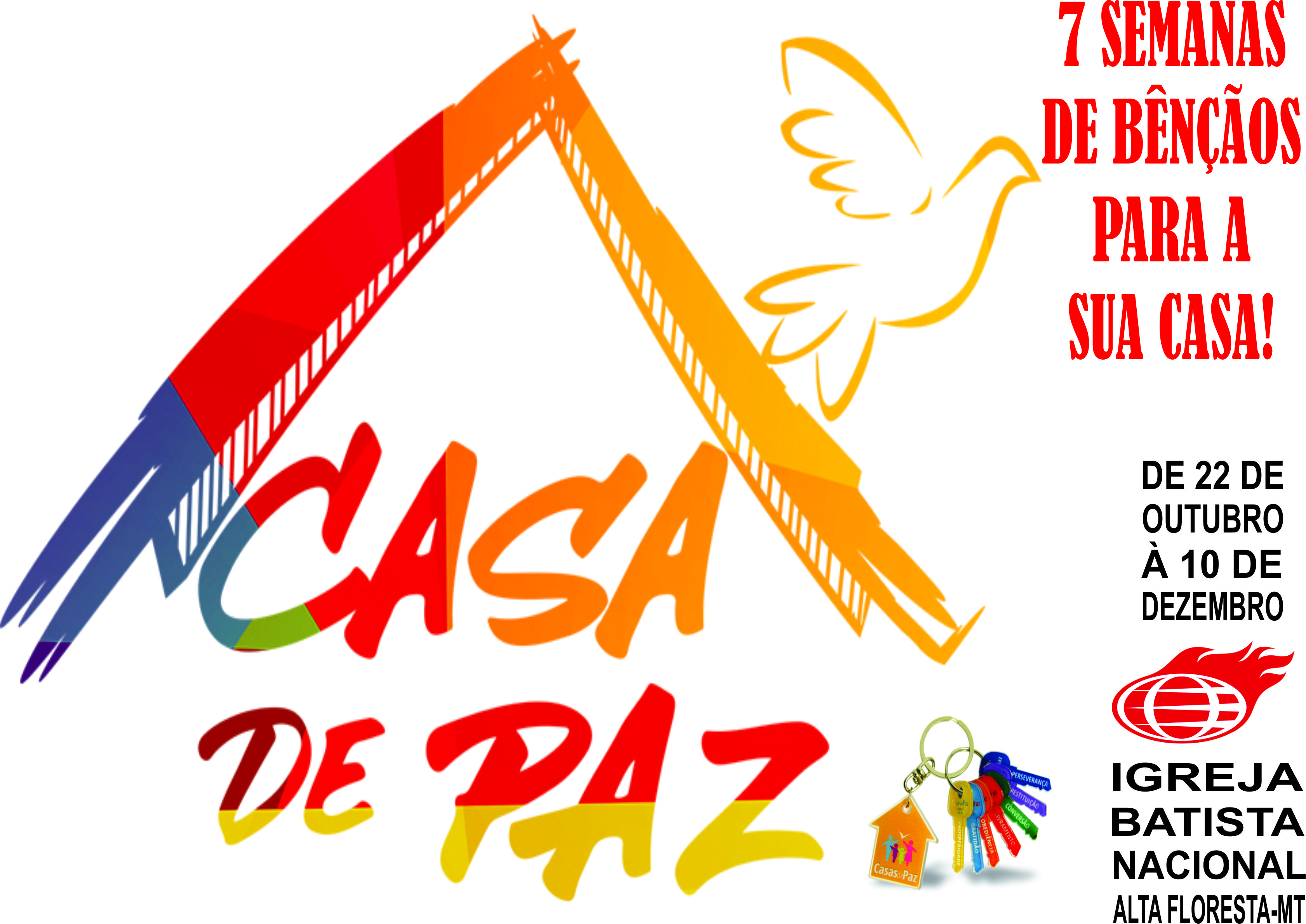 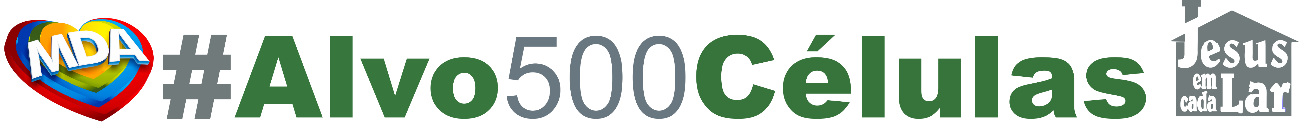 COMO COLOCAR A SUA FÉ EM AÇÃO!VOCÊ TEM ALGUM TESTEMUNHO PRA CONTARDO PEDIDO QUE VOCÊ FEZ NA CÉLULA PASSADA?TEXTO BASE: Hb 11:1-34Introdução: como dissemos na semana passada a fé é o firme fundamento, ou seja o firme alicerce das coisas que esperamos em Deus e hoje queremos aprofundar um pouco mais. Vimos neste texto de Hebreus como os heróis da fé usaram a sua fé e como Deus os honrou. Agora é a nossa vez de colocarmos a nossa fé em ação!Vejamos alguns exemplos:Fechem seus olhos e pensem am algo que está sendo muito difícil pra você, algo que parece que não tem mais jeito. Pronto? Pensaram?Agora vejamos o que diz a bíblia sagrada em Ez 37:1-14. Perceba que a dificuldade deles é impossível para eles também, e qual foi a ordem de Deus para Ezequiel?Profetiza sobre esses ossos secos! Profetiza sobre eles o espirito de vida!E qual é a ordem de Deus para nós?Você está passando por alguma tentação? Tem alguém fazendo você negar a sua fé? Vamos ver o que diz a bíblia sagrada a esse respeito: Dn 3:13-28, olha só como Deus livrou Sadraque, Mesaque e Abede-Nego da fornalha ardente e esse mesmo Deus tem poder para te livrar da fornalha das tentações da vida, basta apenas você confiar Nele de todo o seu coração e não deixar de busca-Lo. Rm 8:31-37.Gostaria ainda de citar mais um personagem da bíblia, o rei Ezequias, 2Rs 19:1-37. O rei Ezequias estava muito angustiados com as ameaças que os inimigos estavam fazendo e como eles estavam sofrendo e padecendo por causa daquele bloqueio, mas eles confiaram em Deus e não foram decepcionados, Deus destruiu o inimigo dele com um anjo apenas. Mt 11:28-30, Sl 37:1-28.Conclusão: Deus destrói inimigos, tentação, enfermidades, problemas, etc, nós só precisamos colocar a nossa fé em ação, orar, jejuar, não murmurar, confessar a vitória em nome de Jesus e não a derrota, lutar contra as forças das trevas (Ef 6:12), ouvir louvores, fortalecer o nosso espírito, se encher do Espírito Santo de Deus. É um pacote completo! Coloque tudo isso em pratica e depois conta pra nós os testemunhos! Amém! Lc 1:37 “Porque para Deus nada é impossível!”Faça uma lista dos pedidos da sua célula e peça para que durante essa semana todos possam orar 10 minutos em favor desses pedidos e jejuar alguma coisa em favor desses pedidos.